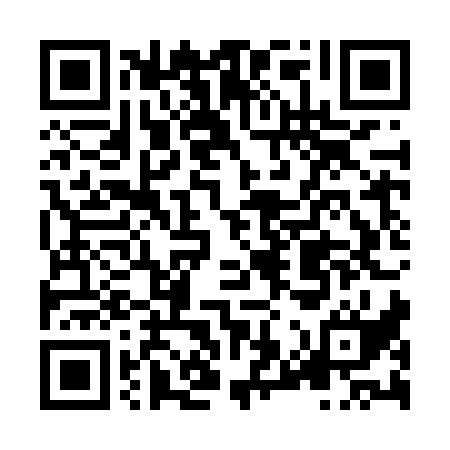 Ramadan times for Antakalnis, LithuaniaMon 11 Mar 2024 - Wed 10 Apr 2024High Latitude Method: Angle Based RulePrayer Calculation Method: Muslim World LeagueAsar Calculation Method: HanafiPrayer times provided by https://www.salahtimes.comDateDayFajrSuhurSunriseDhuhrAsrIftarMaghribIsha11Mon4:434:436:4512:304:176:176:178:1212Tue4:404:406:4312:304:186:196:198:1413Wed4:374:376:4012:304:206:216:218:1714Thu4:344:346:3712:304:226:236:238:1915Fri4:324:326:3512:294:236:256:258:2116Sat4:294:296:3212:294:256:276:278:2317Sun4:264:266:3012:294:276:296:298:2618Mon4:234:236:2712:294:286:316:318:2819Tue4:204:206:2512:284:306:336:338:3020Wed4:174:176:2212:284:316:356:358:3321Thu4:144:146:1912:284:336:376:378:3522Fri4:114:116:1712:274:356:396:398:3723Sat4:084:086:1412:274:366:416:418:4024Sun4:054:056:1212:274:386:436:438:4225Mon4:014:016:0912:264:396:456:458:4526Tue3:583:586:0712:264:416:476:478:4727Wed3:553:556:0412:264:426:496:498:5028Thu3:523:526:0112:264:446:516:518:5229Fri3:493:495:5912:254:456:536:538:5530Sat3:453:455:5612:254:476:556:558:5731Sun4:424:426:541:255:487:577:5710:001Mon4:394:396:511:245:507:597:5910:032Tue4:354:356:491:245:518:018:0110:053Wed4:324:326:461:245:528:038:0310:084Thu4:284:286:441:235:548:048:0410:115Fri4:254:256:411:235:558:068:0610:146Sat4:214:216:391:235:578:088:0810:177Sun4:184:186:361:235:588:108:1010:208Mon4:144:146:331:226:008:128:1210:229Tue4:114:116:311:226:018:148:1410:2510Wed4:074:076:281:226:028:168:1610:29